Sept. 3, 2013 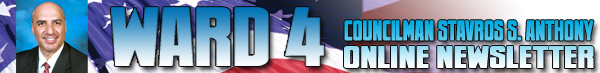 Sept. 3, 2013 Sept. 3, 2013 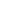 